METALESDispar desempeño de las acciones del sector en la semana en el mercado local.ALUA cierra en $ 31,95 abajo el -1.99% respecto de la semana anterior.ERAR-TXAR cotiza en $ 23,75 con suba de 0.21%El oro cierra negativo en us$ 1.573,90 la onza troy (1 oz troy = 31.10 gramos) con baja de -1.22%.VALE cierra positiva en N.Y y en Buenos Aires.El cedear que la representa cierra en $ 508,00 subiendo el 1.20% respecto del cierre semanal anterior y en N.Y. cierra en us$ 12.04 con suba de 2.60%. EVOLUCION DE LOS ACTIVOS EN LA SEMANA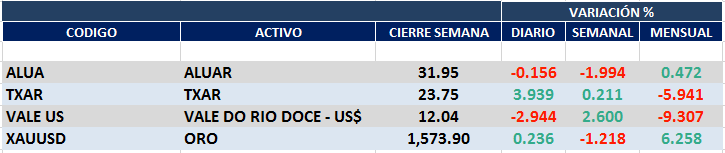 ALUA (Cierre al 07/02/2020 $ 31,95)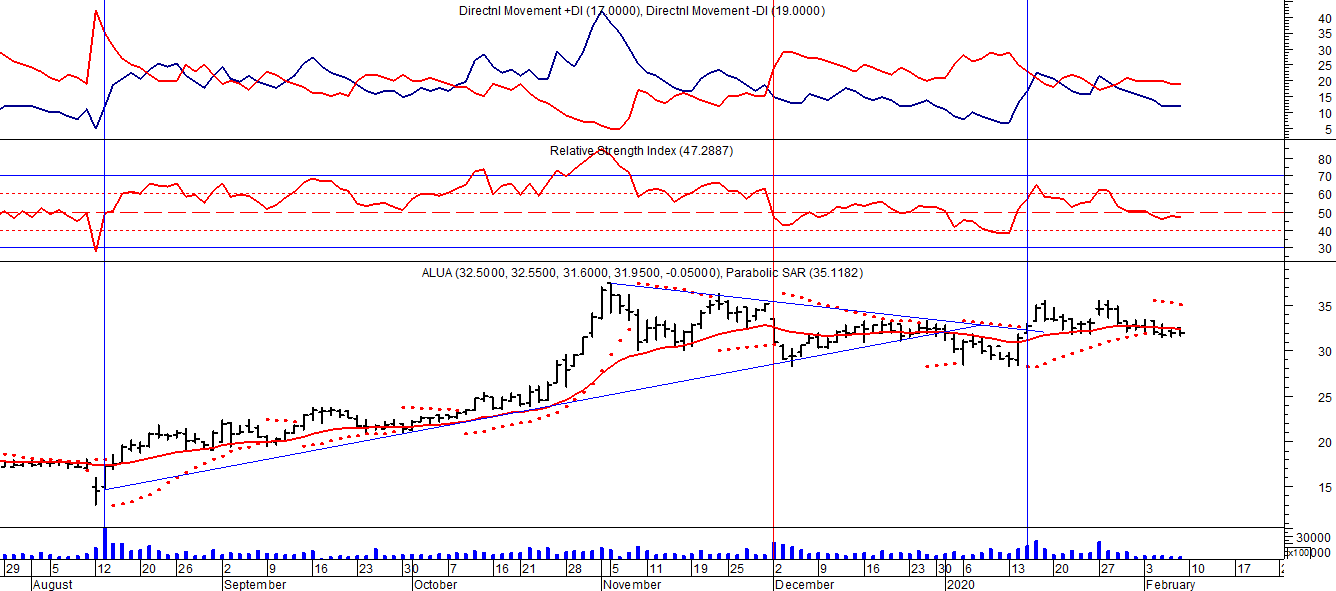 ERAR_TXAR (Cierre al 07/02/2020 $ 23,75) 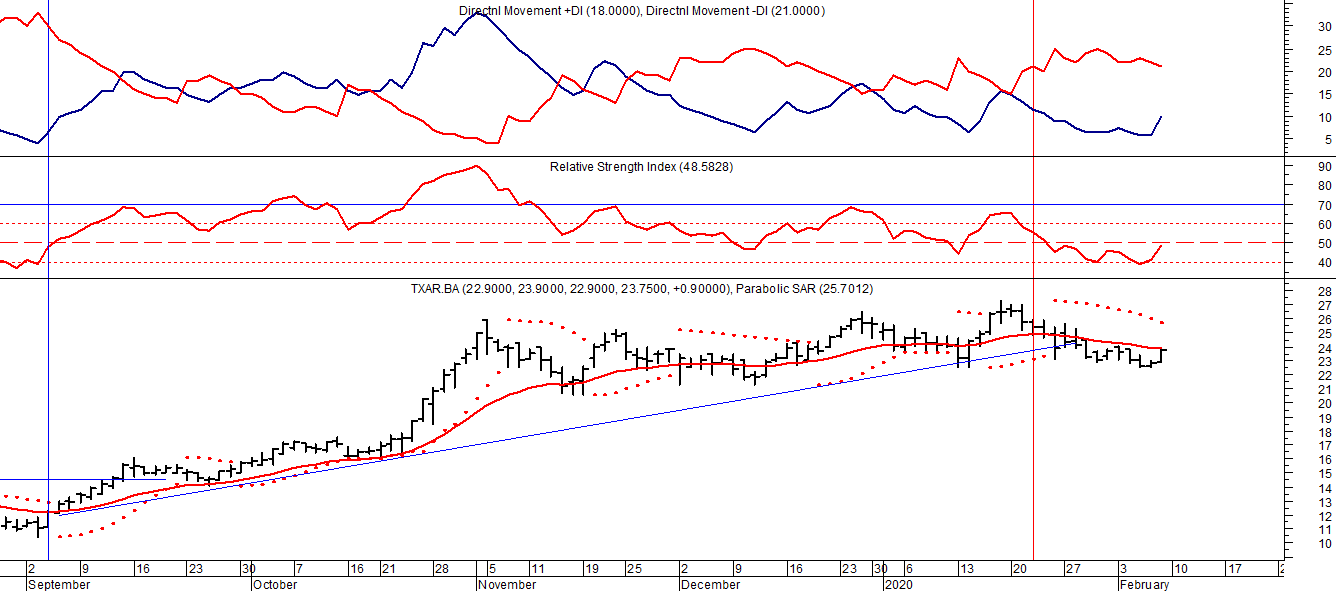 Señal de compra el 09/09 en $ 13,00.Señal de venta el 24/01 en $ 24,00.ORO (Cierre al 07/02/2020 US$ 1.573,90) 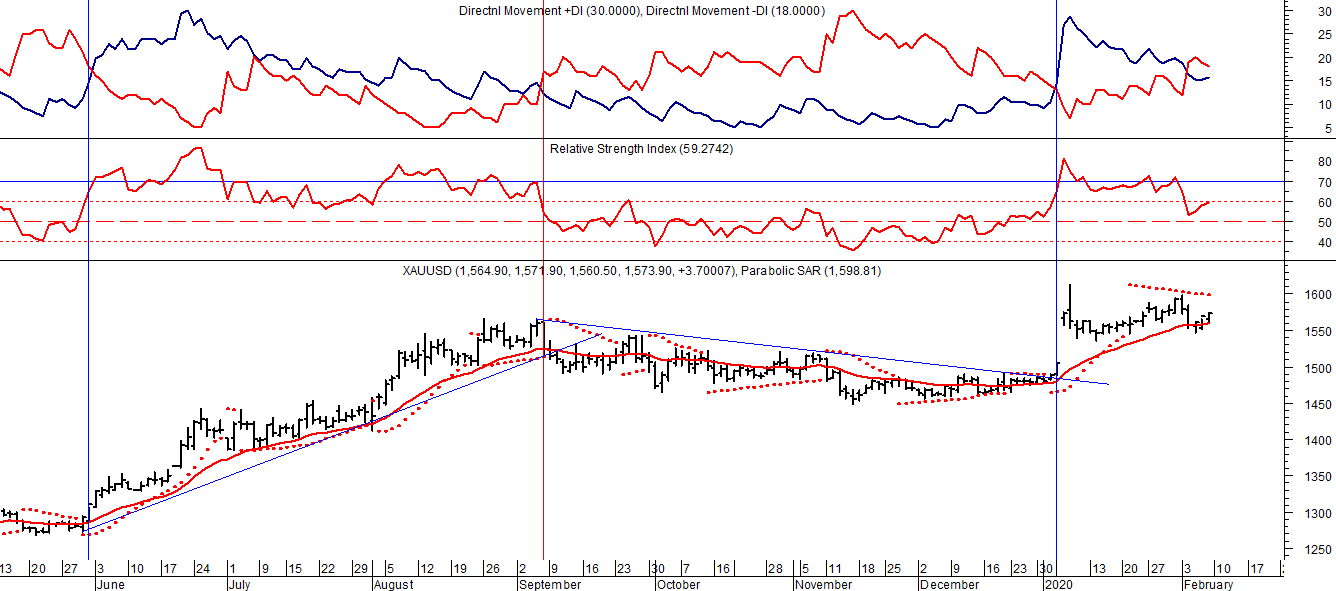 Señal de compra el 30/05 en us$ 1.300.Señal de venta el 06/09 en us$ 1.530.Señal de compra el 16/12 en us$ 1.480.VALE ADR (Cierre al 07/02/2020 US$ 12.04) 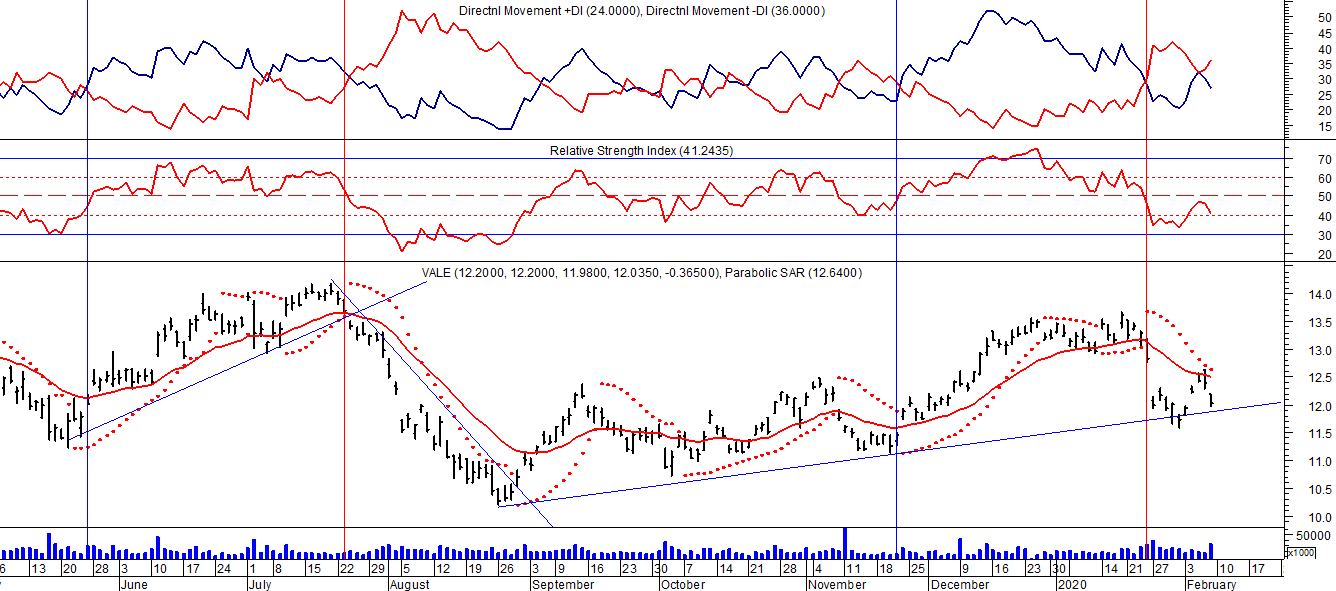 Señal de compra el 24/05 en us$ 12.00.Señal de venta el 24/07 en us$ 13.50.Señal de compra el 15/10 en us$ 11.50.Señal de venta el 11/11 en us$ 11.60.Señal de compra el 21/11 en us$ 11.40.Señal de venta el 24/01 en us$ 13.00.